Министерство образования, науки и молодёжной политикиКраснодарского края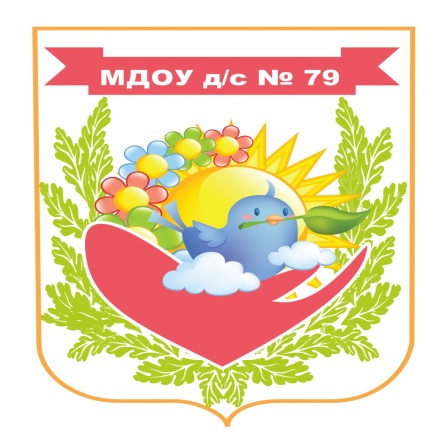 Годовой отчеткраевой и муниципальной инновационной площадкиМуниципального дошкольного образовательного бюджетного учреждения детский сад общеразвивающего вида № 79 г.Сочипо теме: «Развитие конструктивной деятельности и технического творчества дошкольников через Лего-конструирование и робототехнику»I. Паспортная информация: 1. Юридическое название учреждения (организации): Муниципальное дошкольное образовательное бюджетное учреждение детский сад общеразвивающего вида № 79 г.Сочи.2. Учредитель: Администрация города Сочи3. Юридический адрес: 354057 г.Сочи, ул.Чебрикова, 1-а.4. ФИО руководителя: Собатенко Татьяна Николаевна5. Телефон, факс, e-mail: Тел./факс 261-41-60, n.e.m79@yandex.ru6. Сайт учреждения: www.sochi-schools.ru/d0797. Ссылка на раздел на сайте, посвященный проекту: 8. Официальные статусы организации в сфере образования, имевшиеся ранее (за последние 5 лет) и действующие на данный момент: муниципальная инновационная площадка с 2014г.; краевая инновационная площадка с 2015г.9. Научный руководитель, научный консультант, научные рецензенты отчета (при наличии): Вознюк Надежда Юрьевна, к.п.н.II. Реализация инновационного проекта:1. Соответствие задачам федеральной и региональной образовательной политики Использование игрового оборудования ЛЕГО и образовательной робототехники в нашем учреждении, как инструмента для обучения дошкольников конструированию и моделированию, направлено на развитие технического творчества, повышающего их мотивацию к обучению, т.к. при этом требуются знания практически всех образовательных областей, что отражает основные позиции концепции Федеральной целевой программы развития образования на 2016-2020годы - обеспечение «доступности качественного образования, соответствующего требованиям инновационного социально ориентированного развития Российской Федерации, модернизацию дошкольного образования как института социального развития».В  нашей работе также  учтены основные идеи Концепции долгосрочного социально-экономического развития РФ на период до 2020 года, в которой  определяются принципы информатизации в сфере образования.Кроме того, разрабатываемые нашими педагогами конспекты и методические пособия, создание ими системы работы, направлены на решение одной из приоритетных задач муниципальной образовательной политики, закрепленной Приказом управления по образованию и науке администрации г. Сочи от 11.06.2014г. №642 «Об утверждении и реализации проекта «Развитие конструирования и образовательной робототехники в образовательном пространстве г. Сочи на 2014-2016гг.». Это осуществляется на основе организации непосредственно образовательной, совместной и индивидуальной творческо-продуктивной деятельности, что создаёт ситуацию успеха и значительно повысило интерес детей и их родителей к техническому творчеству, сформировало у детей чувство уверенности в себе и своих силах. 2. Задачи отчетного периода 1.Описать алгоритм интеграции Лего-конструирования в образовательный процесс ДОО и дидактические основы работы по Лего-конструированию. 2.Повышать профессиональные компетенции педагогов по вопросам развития конструктивной деятельности и технического творчества дошкольников через LEGO – конструирование и робототехнику.3.Разработать методическое обеспечение работы по LEGO-конструированию и робототехнике. 4.Продолжить работу по организации работы с родителями, провести их анкетирование. 5.Обеспечить информационную открытость инновационной деятельности. 6. Провести мониторинг состояния конструктивной, развивающей предметно - пространственной среды в учреждении и дома.3. Содержание инновационной деятельности за отчетный период 1 задача:В рамках решения данной задачи  был разработан алгоритм проведения совместно-самостоятельной деятельности, структура программы по конструированию, описание интеграции лего-констуирования в совместно-самостоятельную деятельность, методический инструментарий организации ССД детей и педагогов.Лего – конструирование и робототехника представляет собой новую, актуальную педагогическую технологию, которая находится на стыке перспективных областей знания: механика, электроника, автоматика, конструирование, программирование и технический дизайн, в образовательной деятельности повышает мотивацию ребёнка к обучению, т.к. при этом требуются знания практически всех образовательных областей.Разнообразие конструкторов Лего позволяет нам заниматься с детьми разного возраста по разным направлениям (конструирование, программирование, моделирование физических процессов и явлений). Это и обучение в процессе игры и техническое творчество одновременно, что способствует воспитанию активных, увлеченных своим делом, детей. Немаловажно, что применение робототехники как инновационной методики позволяет организовать работу с детьми не посещающими ДОО в таких формах как получение информации и образовательных навыков на базе консультационного пункта или в специально организованной Лего студии, что обеспечивает равный доступ детей всех социальных слоев к современным образовательным технологиям.Обновление образовательного процесса в нашем детском саду осуществляется на основе того, что целью и результатом образовательной деятельности для педагогов является не сумма знаний, умений и навыков, а приобретаемые ребёнком способности и качества, определяемыми целевыми ориентирами ФГОС: а именно, у ребенка развита крупная и мелкая моторика; он проявляет любознательность; интересуется причинно-следственными связями, проявляет инициативу и самостоятельность в разных видах деятельности – игре, общении, познавательно-исследовательской деятельности, умеет выражать свои мысли, договариваться, делать выбор, способен к волевым усилиям.В ходе реализации проекта мы внесли изменения в систему управления учреждения, выстраивается новая система сетевого взаимодействия, вносятся изменения в методику работы по конструктивной деятельности дошкольников, работа с Лего-конструкторами интегрируется с программой дошкольного образования «Детство», разрабатывается программа по конструктивной деятельности как вариативного компонента ООП, осваивается ЛЕГО технология и робототехника через интеграцию всех образовательных областей, создаётся новая для детского сада развивающая предметно-пространственная среда.Мы определили структуру программы по конструированию, которая состоит из следующих частей:- Перспективный план по Лего-конструированию;- Перспективный план кружка по робототехнике «ВеДуша»;- НОД по Лего-конструированию (конспекты);- Совместно-самостоятельная деятельность (ССД) детей и взрослых по Лего-конструированию и робототехнике (методические разработки).Структура программы по конструированиюВ течение года шла активная работа педагогов детского сада по внедрению системы работы по LEGO-конструированию в НОД, в самостоятельную и совместно-самостоятельную деятельность во всех группах МДОУ № 79 и ДОО в рамках сетевого взаимодействия. Разработан алгоритм организации и проведения ССД (представлен ниже)В течение года наши педагоги разрабатывали перспективное планирование по конструированию во всех возрастных группах. Проводили анализ календарно-тематических планов по конструированию с применением Лего-контруирования и робототехники в аспекте их интеграции с образовательными областями ООП.2 задача:Провели методические мероприятия для педагогов: - семинары - практикумы: «Интеграция лего - конструирования и робототехники в образовательные области МДОУ»; «Обновление системы конструктивной деятельности в ДОО»;- мастер -  классы: «Возможности Лего Дупло», «ПервоРобот Лего-Веду»;- открытые просмотры НОД и образовательных ситуаций: «Интеграция лего - конструирования во все образовательные области»: в октябре месяце - в образовательные области: речевое, физическое и социально-коммуникативное развитие во всех возрастных группах;в ноябре – в образовательные области: познавательное и художественно-эстетическое развитие во всех возрастных группах;- тренинговые занятия с педагогами по теме: «Конструирование и робототехника в условиях МДОУ».3 задача:В период с апреля по декабрь проведены мероприятия по ССД и оформлены 9 методических разработок по LEGO-конструированию и робототехнике, с представлением методического обеспечения: описание методического инструментария, конспектов и технологических карт. В методических разработках представлено описание новой формы совместно-самостоятельной деятельности по Лего-конструированию при выполнении коллективной работы младшей, средней, старшей и подготовительной группами детского сада. Совместная деятельность взрослого и детей направлена на особую систему их взаимоотношений и взаимодействия, основанных на партнерской (равноправной) позиции взрослого и партнерской формы организации (сотрудничество взрослого и детей), возможности свободного общения детей разных возрастов, объединённых единой творческой идеей, с учетом интеграции образовательных областей. В работе представлены основные компоненты работы педагога и деятельности ребёнка: мотив, деятельность, рефлексия. Это позволяет включать детей разных возрастов в содержательную деятельность, способствующую реализации его интересов, развитию любознательности, познавательных, речевых, творческих, технических способностей детей, а также развитию таких личностных качеств как активность и самостоятельность.Разработаны два краткосрочных проекта: «Исследуем Чёрное море с роботом «Черномор» с целью развития конструктивных умений, способностей и формирование предпосылок основ инженерного мышления и навыков начального программирования и моделирования.«Сопровождение образовательного процесса в ДОО с роботом-тьютором «ВеДуша» с целью сопровождения группы детей роботом-тьютором ВеДушей, обеспечивающее создание ситуации успеха через применение технологии лего-конструирования в интеграции образовательных областей в детском саду. В ходе реализации данных проектов дано описание, определены структурные части реализации проектов, разработано методическое обеспечение – конспекты и технологические карты, оформлена методическая разработка по результатам проведённой работы.4 задача:Заинтересованность родителей и детей социума в развитии конструктивных способностей и технического творчества дошкольников и  младших школьников осуществлялось через проведение следующих мероприятий:Провели конкурс: семейного технического творчества «Через ЛЕГО знания к ЛЕГО творчеству».Подготовили и провели  выставку новых творческих работ в кругу семьи: «Лего любит вся семья – мама, папа, Я!»Приняли участие в городском конкурсе методических разработок «Чёрное море», заняли второе место. Семейные команды МДОУ №79 участвовали в региональном робототехническом фестивале «РОБОФЕСТ – СОЧИ – 2016» с проектом «Нет места мусору!» и победили в номинации «За глобальный подход».Оформили фото стенды в МДОУ №79, СОШ №13: «Как это интересно!», «Придумываем, творим, показываем!». Приняли участие в городском семейном конкурсе по Лего-конструированию и робототехнике.4. Инновационность.Пытаясь найти что-то новое, мы попробовали создать в совместно-самостоятельной деятельности коллективные работы детского сада одновременно с детьми в группах детей разных возрастов, которые находятся в разных группах МДОУ. Перед ребятами ставились общие цели коллективной работы и частные задачи, направленные на то, что должно получиться в той части, которую они будут выполнять, подобраны соответствующие конструкторы. Работа по каждой теме рассчитана на месяц в разных возрастных группах и завершается коллективным мероприятием, проводимым в разных формах: развлечение, коллективное обыгрывание построек, познавательный фильм, участие в фестивале робототехники. Педагоги в общении с детьми придерживались правила: «Не рядом, не над ним, а вместе!», но не абсолютное равенство педагога и ребёнка, а их равноценность в совместной деятельности. Совместная деятельность педагога и детей была направлена на особую систему их взаимоотношений и взаимодействия, на возможность свободного общения детей разных возрастов, объединённых единой творческой идеей, с учетом интеграции образовательных областей. Для выстраивания определённого алгоритма организации совместно-самостоятельной деятельности педагога и ребёнка, нами был определён организационно-методический инструментарий педагогической деятельности: технологии, требования, виды мотивации при подготовке, методы и приёмы.Технологии.В основу проведения совместно-самостоятельной деятельности нами положены: технология личностно - ориентированного взаимодействия педагога и ребёнка и проблемно-диалогическая технология.Из технологии личностно-ориентированного взаимодействия мы взяли следующие её составляющие:взаимодействие педагога с детьми, создание ситуации успеха (продуктивная деятельность детей при конструировании частей общей постройки); использование ситуативной познавательной беседы, которая предполагает партнерские отношения между педагогом и детьми, построенными на сотрудничестве и сотворчестве; открытое доверительное отношение к каждому ребенку, создание  комфортных  условий в увлекательной деятельности;осуществление индивидуального подхода к детям с целью помочь освоить доступный возрасту социальный опыт.В результате каждый ребёнок был включен в содержательную деятельность, способствующую реализации общей цели, развитию любознательности, познавательных, речевых, творческих способностей детей, а также развитию таких личностных качеств как активность и самостоятельность.Из проблемно-диалогической технологии, в основе которой лежит самостоятельное и с помощью взрослого открытие новых знаний и умений, обеспечение творческого усвоения знаний детьми посредством специально организованной конструктивной деятельности, использовались следующие составляющие данной технологии:создание познавательно-игровой мотивации;открытие в беседе-диалоге нового знания (закрепление знаний);развивающие задания: творческая деятельность детей с выходом на конкретный продукт (определённая часть общей постройки);дальнейшее развитие сюжета темы с использованием продукта деятельности (рассказ о коллективной работе на познавательно-игровом мастер классе).Далее нами были определены требования к подготовке и проведению совместно-самостоятельной деятельности. Требования: логика построения совместно-самостоятельной деятельности во всех группах ДОО, единая линия содержания. Мотивация и активизация познавательной, конструктивной деятельности детей. Установление интегративных связей. Связь с жизнью и личным опытом каждого ребенка. Системность. Управляемость. Эффективность. Воспроизводимость.Виды мотивации при подготовке: социальная - создание ситуации успеха, использование похвалы, поощрения, права ребенка на ошибку;содержательная - формирование опыта коллективной и творческой деятельности, организация индивидуальной работы с детьми, создание проблемной ситуации;прагматическая - усиление внимания детей к данному виду деятельности, развитие познавательного интереса.Определили 12 тем совместно-самостоятельной деятельности: Лунный гость – апрель.День Победы – май.Мир Чёрного моря – июнь.Нет места мусору! - июль.Служба спасения – август.Дары осени – сентябрь.Зоопарк – октябрь.Зимовье зверей – ноябрь.С новым годом – декабрь.Зимние забавы – январь.Сочи - спортивный - февраль.Подарки для мамы – март.Каждая тема разрабатывалась в течение месяца, совместно-самостоятельная деятельность осуществлялась с небольшими группами детей или индивидуально, отрабатывались методы, приёмы, итогом было создание коллективной работы всех групп детского сада, когда дети каждого возраста придумывали и выполняли какую либо часть общей работы. Далее в кружке «ВеДуша» собирали общую постройку и проводили познавательную игру в группах. Педагоги выступали помощниками, фиксировали интересные решения и находки, составляли технологические карты, привлекали родителей к их составлению. Далее весь материал оформлялся в методические разработки по каждой теме в отдельности. 5. Измерение и оценка качества инновации.В рамках реализации 6 задачи, которую мы поставили на 2016г.: проведение мониторинга состояния конструктивной, развивающей предметно - пространственной среды в учреждении и дома, были проведены следующие мероприятия:- проведено повторное анкетирование родителей: «Исследование условий конструктивной деятельности дошкольников в семье». Анализ полученных данных показал, что если в сентябре 2014г. в анкетировании приняло участие только 77 родителей, то в октябре 2016г. заинтересованность родителей Лего-контруированием увеличилась в 2,5 раза и составило 198 человек, причём, если ранее они только перечисляли, что делают дети из конструкторов: самолёты, роботов, машины дома, замки и т.д., то в настоящее время 65% родителей уже свободно ориентируются в названии различных видов конструкторов, их возможностях. Пока недостаточное количество родителей могут сами составлять технологические карты вместе с детьми, т.к. это требует значительного количества времени. Только 20 % родителей пытались сами сделать технологические карты и принимали участие в оформлении методических разработок по совместно-самостоятельной деятельности. - Проанализирована работа кружка по образовательной робототехнике «ВеДуша». Так наблюдается устойчивый интерес к углублённым занятиям по Лего-конструированию и робототехнике. Количество охваченных детей старшего дошкольного возраста: в 2014г. - 59 чел, в 2015г. - 47 чел, в 2016г. - 57 чел, причём, если раньше в кружке дети занимались конструированием из Лего-конструкторов и робототехникой с конструкторами ЛегоWEDO, то в 2016г. мы ввели новые конструкторы ХУНО-РОБО и ФИШЕР-техник.- провели конкурс «Лего в нашей группе» с целью анализа состояния конструктивной, развивающей предметно - пространственной среды в учреждении. В группах нашего сада имеется 71набор Лего-конструкторов разной тематики. В младших и средних группах: Лего софт, лего-дупло, дочки-матери, детская площадка, лего-ферма, город и общественный транспорт. В старших и подготовительных группах, кроме перечисленных: лего-занимательная математика, построй свою историю + по развитию речи – городская жизнь космос, сказка; космос, аэропорт, лего кафе, первые механизмы. В лего студии: набор с трубками, первые механизмы, простые механизмы, лего WEDO + ресурсный набор, первые механизмы, спасательная станция, лего батискаф, построй свою историю, конструторы ХУНО-РОБО и ФИШЕР-техник. Отмечено, что необходимо для развития творчества в группы приобрести следующие Лего конструкторы: в младшие группы – гигантский набор Дупло и город Дупло; в средние группы – кирпичики Лего Дупло для творческих занятий и моя первая история (для раннего языкового развития); старшие и подготовительные группы – кирпичики Лего для творческих занятий.- посредством наблюдений проведён анализ на предмет определения умений детей играть с конструкторами в самостоятельной деятельности. Дети самостоятельно могут организовать игру с Лего-конструкторами, хорошо умеют читать технологические карты, придумывают разные сюжеты, но что самое важное они стараются обыграть свои постройки или использовать поделки в сюжетно-ролевых играх. Это свидетельствует о том, дети начинают применять свои конструктивные и технические навыки в повседневной и игровой деятельности.6. Результативность: Разработаны: алгоритм проведения совместно-самостоятельной деятельности, структура программы по конструированию, описание интеграции лего-констуирования в совместно-самостоятельную деятельность, методический инструментарий организации ССД детей и педагогов.Оформлены 9 методических разработок по LEGO-конструированию и робототехнике, с представлением методического обеспечения: конспектов и технологических карт. В методических разработках представлено описание новой формы совместно-самостоятельной деятельности по Лего-конструированию при выполнении коллективной работы младшей, средней, старшей и подготовительной группами детского сада.Разработаны 2 сценария и проведены развлечения с использованием Лего-конструкторов.С педагогами проведены: семинары - практикумы: «Интеграция лего - конструирования и робототехники в образовательные области МДОУ»; «Обновление системы конструктивной деятельности в ДОО»; мастер - классы: «Возможности Лего Дупло», «ПервоРобот Лего-Веду»; открытые просмотры НОД и образовательных ситуаций: «Интеграция лего - конструирования во все образовательные области»; тренинговые занятия с педагогами по теме: «Конструирование и робототехника в условиях МДОУ».Для родителей:Провели конкурс: семейного технического творчества «Через ЛЕГО знания к ЛЕГО творчеству».Подготовили и провели  выставку новых творческих работ в кругу семьи: «Лего любит вся семья – мама, папа, Я!»Приняли участие в городском конкурсе методических разработок «Чёрное море», заняли второе место. Семейные команды МДОУ №79 участвовали в региональном робототехническом фестивале «РОБОФЕСТ – СОЧИ – 2016» Оформили фото стенды в МДОУ №79, СОШ №13: «Как это интересно!», «Придумываем, творим, показываем!». Приняли участие в XV Всероссийской научно - практической конференции студентов и аспирантов «Дни науки социально - педагогического факультета ФГБОУ «Сочинского государственного университета», организация круглого стола на базе МДОУ №79.Провели презентацию работы по организации совместно-самостоятельной деятельности в рамках ежегодного городского социально - педагогического фестиваля «Образование Сочи - 2016»: перспективы, достижения, новые направления работы.Провели на базе детского сада проведён научно-практический семинар совместно с ЦРО г.Сочи: «Качество дошкольного образования в условиях реализации ФГОС», секция «Лего – педагогика в образовательном процессе детского сада и школы».Приняли участие в краевом фестивале образовательных инноваций «От инновационных идей до методических пособий», в работе творческой лаборатории №1 «Развитие моделей реализации ФГОС ДО».7. Организация сетевого взаимодействия. 1.В МДОУ № 79 установлены партнерские отношения, оформленные договорами с МДОБУ Центр развития ребёнка - детский сад №19, МДОБУ детский сад комбинированного вида №45, МДОУ детский сад комбинированного вида №67, МДОБУ Центр развития ребёнка - детский сад №86.Заключён договор о сотрудничестве и реализации единой стратегической линии развития конструктивных, технических, творческих навыков воспитанников МДОУ № 79 и учащихся МОБУ СОШ № 13, разработан и реализуется план работы на 2015-2016г.Все участники образовательного процесса МДОУ №79: коллектив педагогов, воспитанников и их родителей, активно взаимодействуют с МОБУ дополнительного образования детей станция юных техников г.Сочи, участвуют во всех конкурсах.Заключён договор о сотрудничестве и консультативной помощи с Центром раннего развития «Академия гномов» г.Реутов Московской области, происходит обмен методическими разработками.2. Организована площадка «Лего идей» в рамках сетевого взаимодействия ДОО и школы. МДОБУ Центр развития ребёнка - детский сад №19, МДОБУ детский сад комбинированного вида №45, МДОУ детский сад комбинированного вида №67 в свое работе используют разработанные нами конспекты.3. Подготовлена нормативная база для проведения олимпиады по робототехнике «Олимпионок» в рамках сетевого взаимодействия ДОО, с приглашением детей и родителей микрорайона.5. Проведены семинары – практикумы по обмену опытом работы с педагогами МДОБУ Центр развития ребёнка - детский сад №19, МДОБУ детский сад комбинированного вида №45, МДОУ детский сад комбинированного вида №67: «Интеграция лего - конструирования и робототехники в образовательные области МДОУ»; «Обновление системы конструктивной деятельности в ДОО»;6.Оформлены фото стенды в МДОУ №79, СОШ №13: «Как это интересно!», «Придумываем, творим, показываем!». 8. Апробация и диссеминация результатов деятельности МИП, КИП. В рамках реализации поставленной задачи на 2016г.: «Обеспечить информационную открытость инновационной деятельности» постоянно осуществляется размещение информации о реализации проекта, проведённых мероприятиях, разработанных методических пособиях на сайте МДОУ №79 в разделе «От Лего знания к Лего творчеству!»В рамках городского научно-практического семинара, научно-практической конференции, педагогического фестиваля, краевого фестиваля инновационных идей делились опытом организации работы, проведения и оформления результатов совместно-самостоятельной деятельности детей и взрослых.Приняли участие в краевом фестивале образовательных инноваций «От инновационных идей до методических пособий», в работе творческой лаборатории №1 «Развитие моделей реализации ФГОС ДО».Приняли участие в городском конкурсе проектов, программ и методических разработок по направлению «Конструирование и робототехника», представили методическую разработку по организации совместно-самостоятельной деятельности детей и взрослых по Лего-конструированию и робототехнике «Вести с Душой от знаний к творчеству. Нет места мусору!», стали победителями в номинации «Методические разработки».Приняли участие в муниципальном конкурсе творческих проектов «Мой робот», представили два мини проекта по организации совместно-самостоятельной деятельности детей и взрослых при выполнении коллективной работы разными группами детского сада в номинациях Lego WEDO категории роботов - «Исследовательский роботы» и «Роботы - помощники»:- «Исследуем наше море с роботом «Черномор», - «Сопровождение образовательного процесса в ДОО с роботом - тьютором «ВеДуша».Педагоги МДОУ №79 подготовили презентации и выступили на ежегодном городского социально - педагогическом фестивале «Образование Сочи - 2016»: перспективы, достижения, новые направления работы.. В ходе информационно-методический семинара педагогов ДОО г.Сочи, познакомили с организацией информационно-методического сопровождения совместно-самостоятельной деятельности детей и взрослых по Лего-конструированию; с практическим опытом работы по созданию коллективных работ детьми разных возрастов по Лего-конструированию и робототехнике: - Вознюк Н.Ю., зам.зав. по ИД МДОУ №79 «ФГОС от традиции к творчеству»;- Тарасенко О.Ю., воспитатель МДОУ №79 «Интеграция Лего-конструирования и образовательной области речевое развитие в ССД»;- Буенкова Ю.Г., воспитатель МДОУ №79 «Интеграция Лего-конструирования и образовательной области художественно-эстетическое развитие в ССД».Организовали и провели на базе МДОУ №79 научно-практический семинар совместно с  ЦРО г.Сочи: «Качество дошкольного образования в условиях реализации ФГОС», секция «Лего – педагогика в образовательном процессе детского сада и школы». На семинаре с презентациями и докладами выступили педагоги МДОУ детский сад №79:Мерзлякова Оксана Владимировна, «Интеграция Лего-технологии с образовательной областью «Речевое развитие».Ерофеева Наталья Фёдоровна, «Интеграция Лего-технологии с образовательной областью «Познание».Купрашвили Наргиз Вартановна, «Интеграция Лего-технологии с образовательной областью «Физическое развитие».Зайцева Валентина Викторовна, «Интеграция Лего-технологии с образовательной областью «Социально-коммуникативная».Мустафаева Эльмира Багировна, «Интеграция Лего-технологии с образовательной областью «Художественно-эстетическая».Представили опыт работы на XV Всероссийской научно - практической конференции студентов и аспирантов «Дни науки социально - педагогического факультета ФГБОУ ВО «Сочинского государственного университета», организация круглого стола на базе МДОУ №79. г.Сочи, 24-26 марта 2016г. на секции №2 «Проблемы теории и практики дошкольного образования», темы выступлений педагогов детского сада:- Лобода Е.В., «Интеграция Лего-конструирования и развития речи дошкольников».- Харченко Н.П., «Освоение дошкольниками временных представлений.- Комиссарова Е.А., «Семь секретов креатива».Изданы 2 брошюры с информацией об опыте работы: «Веду с душой от Лего знания к Лего творчеству».Таким образом, высокой уровень деятельности педагогического коллектива по диссеминации передового педагогического опыта в рамках проекта «Развитие конструктивной деятельности и технического творчества дошкольников через LEGO-конструирование и робототехнику «ВеДуша» позволяет донести инновационную практику до профессионально-педагогического сообщества, что способствует развитию инновационной разработки и повышению уровня и качества воспитательно-образовательного процесса в МДОУ.9. Фотоотчет и сопроводительный текст об основных мероприятиях и полученных результатах в рамках реализации инновационных проектов за 2016 год на электронном носителе.Заведующая МДОУ детский сад №79                                                         Т.Н.Собатенко